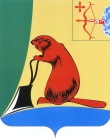 АДМИНИСТРАЦИЯ ТУЖИНСКОГО МУНИЦИПАЛЬНОГО РАЙОНАКИРОВСКОЙ ОБЛАСТИПОСТАНОВЛЕНИЕ27.02.2015                                                                                              № 100пгт Тужа О создании комиссии по обеспечению устойчивого развития экономики и социальной стабильности  в Тужинском  районе		В  целях оперативного решения социально-экономических вопросов и принятия своевременных мер в сложившейся экономической ситуации в районе админинистрация  Тужинского муниципального района ПОСТАНОВЛЯЕТ:		1. Создать комиссию по обеспечению устойчивого развития экономики и социальной  стабильности в Тужинском районе ( далее- комиссия) и утвердить ее состав согласно приложению №1..		 2. Утвердить Положение о комиссии по обеспечению устойчивого развития экономики и социальной  стабильности в Тужинском районе  согласно приложению № 2.   	 3. Комиссии  организовать разработку плана  мероприятий по обеспечению устойчивого развития экономики и социальной стабильности в Тужинском районе  на 2015 год и представить на утверждение в срок до 03 марта 2015 года.		4. Настоящее постановление вступает в силу с момента официального опубликования в Бюллетене муниципальных нормативных правовых актов органов местного самоуправления Тужинского муниципального района Кировской области.    	5. Контроль за выполнением настоящего постановления  оставляю за собой.	Глава администрации Тужинского муниципального района	Е.В. Видякина                                                                                                     Приложение № 1                                                                               УТВЕРЖДЕН                                                                               постановлением администрации                                                                              Тужинского муниципального района							        от 27.02.2015 № 100	Состав комиссии по обеспечению устойчивого развития экономики и социальной  стабильности в Тужинском районеВидякина 						- глава администрации ТужинскогоЕлена Вадимовна                       	             муниципального района,								    председатель комиссииБледных						- заместитель главы администрацииЛеонид Васильевич				    района по жизнеобеспечению, 								    заместитель председателя комиссииКлепцова						- заведующая отделом по экономике иГалина Алексеевна				   прогнозированию администрации 								    района, секретарь комиссииЧлены комиссии:Рудина						 -заместитель главы администрацииНаталия Анатольевна                                      по социальным вопросамКолосов 						- депутат Тужинской районнойВиталий Васильевич				  Думы ( по согласованию)Дербенев						- начальник управления сельскогоЕвгений Алексеевич				   хозяйства администрации районаДокучаева						- начальник финансового управленияИрина Николаевна				  администрации районаСуслов						- директор	КОГКУ Центр занятости Александр Иванович                                       населения Тужинского района ( по    								    согласованию)	Зайцева						 - начальник МРИ ФНС России №5Людмила Геннадьевна                                    по Кировской области ( по 									              согласованию)Кислицын                                                         - председатель общественногоОлег Васильевич                                               Совета предпринимателей								    ( по согласованию)Головин						    - председатель СПК колхоз «Новый»	Сергей Александрович		                         ( по согласованию)                                                                                                     Приложение №2                                                                              УТВЕРЖДЕНО                                                                               постановлением администрации                                                                              Тужинского муниципального района							                 от  27.02.2015 № 100Положение о комиссии по обеспечению устойчивого развития экономики и социальной  стабильности в Тужинском районеГлава 1. Общие положения	1.1. Комиссия по обеспечению устойчивого развития экономики и социальной стабильности в Тужинском районе (далее - Комиссия) образована в целях оперативного решения социально-экономических вопросов и принятия своевременных мер в сложившейся экономической ситуации в районе.	1.2. Комиссия руководствуется в своей деятельности Конституцией Российской Федерации,  федеральными законами, указами и распоряжениями Президента Российской Федерации, законами Кировской области, постановлениями и распоряжениями  правительства Кировской  области, постановлениями и распоряжения администрации Тужинского муниципального района и настоящим Положением.	1.3. Председателем Комиссии является глава администрации районаГлава 2. Основные задачи Комиссии2.1. Оценка экономической ситуации в Тужинском районе и выработка комплекса мер и предложений по поддержке реального сектора экономики района и социальной сферы.2.2. Мониторинг состояния, анализ тенденций в соответствующей сфере, подготовка аргументированных предложений по антикризисным мерам и действиям. 2.3. Внедрение антикризисных управленческих решений с целью предупреждения и финансового оздоровления бюджетообразующих предприятий района.2.4. Расширение налогооблагаемой базы по налогам, зачисляемым в консолидируемый бюджет Тужинского района, и увеличение налогового и неналогового потенциала района.2.5. Сокращение задолженности по налоговым платежам в консолидированный бюджет Тужинского района, в том числе путем проведения индивидуальной работы с налогоплательщиками района.	2.6. Обеспечение согласованных действий органов местного самоуправления Тужинского района по разработке и реализации основных направлений государственной политики в сфере устойчивого развития экономики и социальной стабильности.	2.7. Оценка эффективности мер, направленных на решение задач в области социально-экономического развития Тужинского района, и подготовка предложений по их совершенствованию.Глава 3. Основные функции и права Комиссии	3.1. Для решения возложенных задач Комиссия осуществляет следующие основные функции:1) рассмотрение результатов мониторинга, проводимого  структурными подразделениями администрации Тужинского района и анализа социально-экономической ситуации;2) координация действий органов местного самоуправления Тужинского района, территориальных органов федеральных органов исполнительной власти в Кировской области при реализации мер, направленных на решение вопросов в области социально- экономического развития Тужинского района.	3.2. При рассмотрении вопросов Комиссия вправе запросить  у органов местного самоуправления  Тужинского района дополнительные сведения и документы, необходимые для подготовки материалов и принятия решения.	3.3. Комиссия в необходимых случаях на свои заседания вправе приглашать специалистов соответствующих организаций и ведомств, способных оказать помощь в принятии квалифицированного и правильного решения.Глава 4. Организация деятельности Комиссии	4.1. Состав Комиссии и председатель Комиссии утверждаются  главой администрации Тужинского района	4.2. Председатель Комиссии и члены Комиссии осуществляют свою деятельность на общественных началах.Глава 5. Порядок работы Комиссии	5.1. Заседание Комиссии считается правомочным, если на нем присутствует не менее половины членов Комиссии.	5.2. Заседания Комиссии назначаются по мере необходимости, но не реже одного раза в квартал.	5.3. Заседание Комиссии назначает и ведет председатель Комиссии, а в его отсутствие - заместитель председателя Комиссии или один из членов Комиссии по поручению председателя Комиссии.5.4.Члены Комиссии не менее чем за неделю до ее заседания получают материалы, подлежащие рассмотрению на заседании Комиссии.	5.5. Решение Комиссии принимается путем открытого голосования простым большинством голосов присутствующих на заседании членов Комиссии, при равенстве голосов членов Комиссии голос председателя Комиссии является решающим.Решение Комиссии оформляется протоколом, который подписывается председателем Комиссии или лицом, его замещающим.Член Комиссии, имеющий особое мнение по рассматриваемому вопросу, вправе изложить его в письменном виде. Особое мнение члена Комиссии прилагается к протоколу.	5.6.Организационно-техническое обеспечение деятельности Комиссии осуществляет отдел по экономике и прогнозированию администрации Тужинского муниципального района.